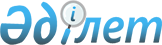 Қазақстанның стратегиялық зерттеулер институтын құру туралыҚазақстан Республикасы Президентiнiң Жарлығы 1993 жылғы 16 маусым N 1235
      Қазақстан Республикасының егемен мемлекет ретiнде iшкi және сыртқы саясатының стратегиялық қырларын болжамдау-талдау тұрғысынан қамтамасыз ету мақсатында қаулы етемiн: 





      1. Қазақстанның Менеджмент, экономика және болжамдау институтының Стратегиялық зерттеулер орталығы негiзiнде Қазақстан Республикасының Президентi жанынан Қазақстанның стратегиялық зерттеулер институты құрылсын. 





      2. Қазақстан Республикасының Министрлер Кабинетi: 



      - жаңадан құрылған институттың жұмыс iстеуi үшiн Қазақстанның Менеджмент, экономика және болжамдау институтының үй-жайларының және материалдық-техникалық базасының бiр бөлiгiн оның балансына беру жөнiндегi мәселелердi бiр ай мерзiмде шешетiн болсын;



      - институтты 1993 жылы қаржыландыру мәселелерiн қарап, шешетiн болсын;



      - Институт туралы 
 ереженi 
 әзiрлеп, бекiтуге ұсынсын;



      - осы Жарлықты орындау жөнiнде қажеттi ұйымдастыру шараларын iске асырсын.

      

Қазақстан Республикасының




               Президентi 




 

					© 2012. Қазақстан Республикасы Әділет министрлігінің «Қазақстан Республикасының Заңнама және құқықтық ақпарат институты» ШЖҚ РМК
				